特急内部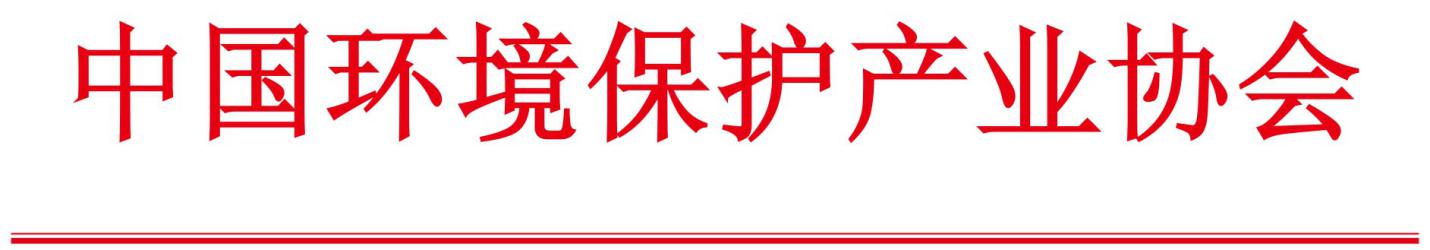 关于商请协助填报环保企业复工情况的函各省、自治区、直辖市、计划单列市、副省级城市环保产业协会：近日，各地企业陆续进入复工期。为进一步落实党中央和国务院关于疫情防控和企业复工复产工作的部署，我会受国家发展和改革委员会委托，对城镇污水、垃圾处理行业重点企业在建项目、装备制造类重点企业复工情况进行调查统计。现商请各单位协助做好本区域内环保企业复工情况的统计：一、请各单位积极组织本区域内重点企业填报复工情况；二、填报重点企业以全国环境服务业财务统计和重点企业调查范围（含各省、市协会会员单位）为主，各单位也可将掌握的本辖区内其他重点企业情况纳入填报；三、各单位对下一步环保产业在疫情防控时期和疫情结束后的走势有何判断，对相关工作和惠企政策有何建议，也可一同报送；四、本次调查统计工作适逢疫情防控的特殊时期，时间紧、任务重、困难大，请各单位尽力而为，不求面面俱到，也尽量不给企业增加过多负担。湖北省等疫区的协会请酌情填报。五、请各单位于2月17日下班前将统计到的情况报我会，后续如有进一步的情况请及时补充报送。联系人：王伟电话：010-51555009  13621217562邮箱：xxb@caepi.org.cn特此函请，望予大力支持！附件：1.城镇污水、垃圾处理行业重点企业在建项目复工情况统计表2.环保装备制造重点企业复工情况统计表3.发改委《关于商请协助提供相关环保项目复工情况的函》                             中国环境保护产业协会                               2020年2月12日附件3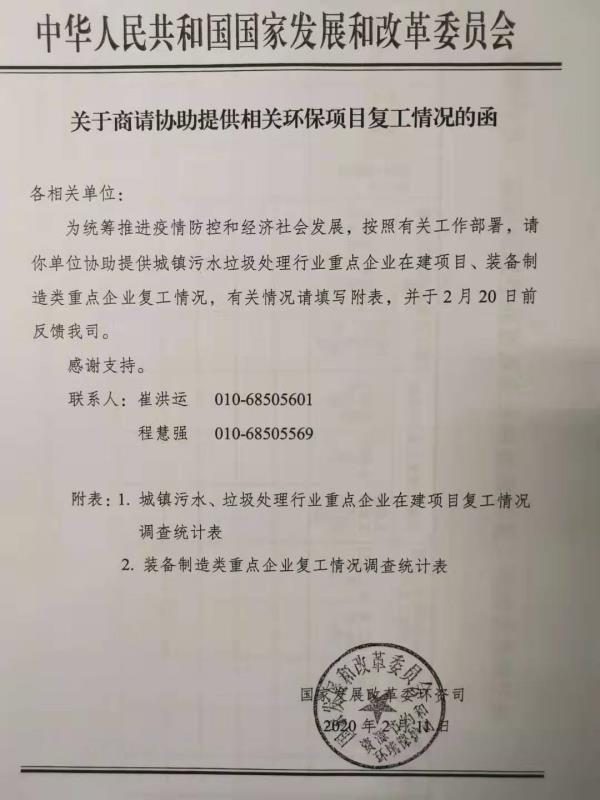 城镇污水、垃圾处理行业重点企业在建项目复工情况统计表城镇污水、垃圾处理行业重点企业在建项目复工情况统计表城镇污水、垃圾处理行业重点企业在建项目复工情况统计表城镇污水、垃圾处理行业重点企业在建项目复工情况统计表城镇污水、垃圾处理行业重点企业在建项目复工情况统计表城镇污水、垃圾处理行业重点企业在建项目复工情况统计表城镇污水、垃圾处理行业重点企业在建项目复工情况统计表城镇污水、垃圾处理行业重点企业在建项目复工情况统计表城镇污水、垃圾处理行业重点企业在建项目复工情况统计表城镇污水、垃圾处理行业重点企业在建项目复工情况统计表城镇污水、垃圾处理行业重点企业在建项目复工情况统计表城镇污水、垃圾处理行业重点企业在建项目复工情况统计表城镇污水、垃圾处理行业重点企业在建项目复工情况统计表城镇污水、垃圾处理行业重点企业在建项目复工情况统计表城镇污水、垃圾处理行业重点企业在建项目复工情况统计表城镇污水、垃圾处理行业重点企业在建项目复工情况统计表城镇污水、垃圾处理行业重点企业在建项目复工情况统计表城镇污水、垃圾处理行业重点企业在建项目复工情况统计表城镇污水、垃圾处理行业重点企业在建项目复工情况统计表城镇污水、垃圾处理行业重点企业在建项目复工情况统计表城镇污水、垃圾处理行业重点企业在建项目复工情况统计表城镇污水、垃圾处理行业重点企业在建项目复工情况统计表城镇污水、垃圾处理行业重点企业在建项目复工情况统计表城镇污水、垃圾处理行业重点企业在建项目复工情况统计表城镇污水、垃圾处理行业重点企业在建项目复工情况统计表城镇污水、垃圾处理行业重点企业在建项目复工情况统计表城镇污水、垃圾处理行业重点企业在建项目复工情况统计表城镇污水、垃圾处理行业重点企业在建项目复工情况统计表填报单位：                                                                                                                                 填报时间：填报单位：                                                                                                                                 填报时间：填报单位：                                                                                                                                 填报时间：填报单位：                                                                                                                                 填报时间：填报单位：                                                                                                                                 填报时间：填报单位：                                                                                                                                 填报时间：填报单位：                                                                                                                                 填报时间：填报单位：                                                                                                                                 填报时间：填报单位：                                                                                                                                 填报时间：填报单位：                                                                                                                                 填报时间：填报单位：                                                                                                                                 填报时间：填报单位：                                                                                                                                 填报时间：填报单位：                                                                                                                                 填报时间：填报单位：                                                                                                                                 填报时间：填报单位：                                                                                                                                 填报时间：填报单位：                                                                                                                                 填报时间：填报单位：                                                                                                                                 填报时间：填报单位：                                                                                                                                 填报时间：填报单位：                                                                                                                                 填报时间：填报单位：                                                                                                                                 填报时间：填报单位：                                                                                                                                 填报时间：填报单位：                                                                                                                                 填报时间：填报单位：                                                                                                                                 填报时间：填报单位：                                                                                                                                 填报时间：填报单位：                                                                                                                                 填报时间：填报单位：                                                                                                                                 填报时间：填报单位：                                                                                                                                 填报时间：填报单位：                                                                                                                                 填报时间：序号企业名称企业名称在建项目总数
①在建项目总数
①在建项目参与人员总数
②在建项目参与人员总数
②截至2月10日人员复工情况截至2月10日人员复工情况截至2月10日人员复工情况截至2月10日人员复工情况截至2月10日人员复工情况截至2月10日人员复工情况预计2月底人员复工情况预计2月底人员复工情况预计2月底人员复工情况预计2月底人员复工情况预计2月底人员复工情况预计2月底人员复工情况截至2月10日在建项目复工情况截至2月10日在建项目复工情况截至2月10日在建项目复工情况截至2月10日在建项目复工情况预计2月底在建项目复工情况预计2月底在建项目复工情况预计2月底在建项目复工情况预计2月底在建项目复工情况备注序号企业名称企业名称在建项目总数
①在建项目总数
①在建项目参与人员总数
②在建项目参与人员总数
②在家办公人数
③在家办公人数
③到岗人数
④到岗人数
④到岗人员复工率
⑤=④/②到岗人员复工率
⑤=④/②在家办公人数
⑥在家办公人数
⑥到岗人数
⑦到岗人数
⑦到岗人员复工率
⑧=⑦/②到岗人员复工率
⑧=⑦/②已复工项目数
⑨已复工项目数
⑨复工率
⑩=⑨/①复工率
⑩=⑨/①预计复工项目数
⑪预计复工项目数
⑪预计复工率
⑫=⑪/①预计复工率
⑫=⑪/①12345…注：1、重点企业选取行业内市场占有率较高或影响力较大的企业注：1、重点企业选取行业内市场占有率较高或影响力较大的企业注：1、重点企业选取行业内市场占有率较高或影响力较大的企业注：1、重点企业选取行业内市场占有率较高或影响力较大的企业注：1、重点企业选取行业内市场占有率较高或影响力较大的企业注：1、重点企业选取行业内市场占有率较高或影响力较大的企业注：1、重点企业选取行业内市场占有率较高或影响力较大的企业注：1、重点企业选取行业内市场占有率较高或影响力较大的企业注：1、重点企业选取行业内市场占有率较高或影响力较大的企业注：1、重点企业选取行业内市场占有率较高或影响力较大的企业注：1、重点企业选取行业内市场占有率较高或影响力较大的企业注：1、重点企业选取行业内市场占有率较高或影响力较大的企业注：1、重点企业选取行业内市场占有率较高或影响力较大的企业注：1、重点企业选取行业内市场占有率较高或影响力较大的企业注：1、重点企业选取行业内市场占有率较高或影响力较大的企业注：1、重点企业选取行业内市场占有率较高或影响力较大的企业注：1、重点企业选取行业内市场占有率较高或影响力较大的企业注：1、重点企业选取行业内市场占有率较高或影响力较大的企业注：1、重点企业选取行业内市场占有率较高或影响力较大的企业注：1、重点企业选取行业内市场占有率较高或影响力较大的企业注：1、重点企业选取行业内市场占有率较高或影响力较大的企业注：1、重点企业选取行业内市场占有率较高或影响力较大的企业注：1、重点企业选取行业内市场占有率较高或影响力较大的企业注：1、重点企业选取行业内市场占有率较高或影响力较大的企业注：1、重点企业选取行业内市场占有率较高或影响力较大的企业注：1、重点企业选取行业内市场占有率较高或影响力较大的企业注：1、重点企业选取行业内市场占有率较高或影响力较大的企业注：1、重点企业选取行业内市场占有率较高或影响力较大的企业    2、在建项目指在疫情爆发前已开工但尚未完工的项目    2、在建项目指在疫情爆发前已开工但尚未完工的项目    2、在建项目指在疫情爆发前已开工但尚未完工的项目    2、在建项目指在疫情爆发前已开工但尚未完工的项目    2、在建项目指在疫情爆发前已开工但尚未完工的项目    2、在建项目指在疫情爆发前已开工但尚未完工的项目    2、在建项目指在疫情爆发前已开工但尚未完工的项目    2、在建项目指在疫情爆发前已开工但尚未完工的项目    2、在建项目指在疫情爆发前已开工但尚未完工的项目    2、在建项目指在疫情爆发前已开工但尚未完工的项目    2、在建项目指在疫情爆发前已开工但尚未完工的项目    2、在建项目指在疫情爆发前已开工但尚未完工的项目    2、在建项目指在疫情爆发前已开工但尚未完工的项目    2、在建项目指在疫情爆发前已开工但尚未完工的项目    2、在建项目指在疫情爆发前已开工但尚未完工的项目    2、在建项目指在疫情爆发前已开工但尚未完工的项目    2、在建项目指在疫情爆发前已开工但尚未完工的项目    2、在建项目指在疫情爆发前已开工但尚未完工的项目    2、在建项目指在疫情爆发前已开工但尚未完工的项目    2、在建项目指在疫情爆发前已开工但尚未完工的项目    2、在建项目指在疫情爆发前已开工但尚未完工的项目    2、在建项目指在疫情爆发前已开工但尚未完工的项目    2、在建项目指在疫情爆发前已开工但尚未完工的项目    2、在建项目指在疫情爆发前已开工但尚未完工的项目    2、在建项目指在疫情爆发前已开工但尚未完工的项目    2、在建项目指在疫情爆发前已开工但尚未完工的项目    2、在建项目指在疫情爆发前已开工但尚未完工的项目    2、在建项目指在疫情爆发前已开工但尚未完工的项目    3、参与人员数指直接参与在建项目建设、管理、服务的一线工作人员，含正式员工和临时人员    3、参与人员数指直接参与在建项目建设、管理、服务的一线工作人员，含正式员工和临时人员    3、参与人员数指直接参与在建项目建设、管理、服务的一线工作人员，含正式员工和临时人员    3、参与人员数指直接参与在建项目建设、管理、服务的一线工作人员，含正式员工和临时人员    3、参与人员数指直接参与在建项目建设、管理、服务的一线工作人员，含正式员工和临时人员    3、参与人员数指直接参与在建项目建设、管理、服务的一线工作人员，含正式员工和临时人员    3、参与人员数指直接参与在建项目建设、管理、服务的一线工作人员，含正式员工和临时人员    3、参与人员数指直接参与在建项目建设、管理、服务的一线工作人员，含正式员工和临时人员    3、参与人员数指直接参与在建项目建设、管理、服务的一线工作人员，含正式员工和临时人员    3、参与人员数指直接参与在建项目建设、管理、服务的一线工作人员，含正式员工和临时人员    3、参与人员数指直接参与在建项目建设、管理、服务的一线工作人员，含正式员工和临时人员    3、参与人员数指直接参与在建项目建设、管理、服务的一线工作人员，含正式员工和临时人员    3、参与人员数指直接参与在建项目建设、管理、服务的一线工作人员，含正式员工和临时人员    3、参与人员数指直接参与在建项目建设、管理、服务的一线工作人员，含正式员工和临时人员    3、参与人员数指直接参与在建项目建设、管理、服务的一线工作人员，含正式员工和临时人员    3、参与人员数指直接参与在建项目建设、管理、服务的一线工作人员，含正式员工和临时人员    3、参与人员数指直接参与在建项目建设、管理、服务的一线工作人员，含正式员工和临时人员    3、参与人员数指直接参与在建项目建设、管理、服务的一线工作人员，含正式员工和临时人员    3、参与人员数指直接参与在建项目建设、管理、服务的一线工作人员，含正式员工和临时人员    3、参与人员数指直接参与在建项目建设、管理、服务的一线工作人员，含正式员工和临时人员    3、参与人员数指直接参与在建项目建设、管理、服务的一线工作人员，含正式员工和临时人员    3、参与人员数指直接参与在建项目建设、管理、服务的一线工作人员，含正式员工和临时人员    3、参与人员数指直接参与在建项目建设、管理、服务的一线工作人员，含正式员工和临时人员    3、参与人员数指直接参与在建项目建设、管理、服务的一线工作人员，含正式员工和临时人员    3、参与人员数指直接参与在建项目建设、管理、服务的一线工作人员，含正式员工和临时人员    3、参与人员数指直接参与在建项目建设、管理、服务的一线工作人员，含正式员工和临时人员    3、参与人员数指直接参与在建项目建设、管理、服务的一线工作人员，含正式员工和临时人员    3、参与人员数指直接参与在建项目建设、管理、服务的一线工作人员，含正式员工和临时人员环保装备制造重点企业复工情况统计表环保装备制造重点企业复工情况统计表环保装备制造重点企业复工情况统计表环保装备制造重点企业复工情况统计表环保装备制造重点企业复工情况统计表环保装备制造重点企业复工情况统计表环保装备制造重点企业复工情况统计表环保装备制造重点企业复工情况统计表环保装备制造重点企业复工情况统计表环保装备制造重点企业复工情况统计表环保装备制造重点企业复工情况统计表环保装备制造重点企业复工情况统计表环保装备制造重点企业复工情况统计表环保装备制造重点企业复工情况统计表环保装备制造重点企业复工情况统计表环保装备制造重点企业复工情况统计表环保装备制造重点企业复工情况统计表环保装备制造重点企业复工情况统计表环保装备制造重点企业复工情况统计表环保装备制造重点企业复工情况统计表环保装备制造重点企业复工情况统计表环保装备制造重点企业复工情况统计表环保装备制造重点企业复工情况统计表环保装备制造重点企业复工情况统计表环保装备制造重点企业复工情况统计表环保装备制造重点企业复工情况统计表环保装备制造重点企业复工情况统计表环保装备制造重点企业复工情况统计表填报单位：                                                                                                                                 填报时间：填报单位：                                                                                                                                 填报时间：填报单位：                                                                                                                                 填报时间：填报单位：                                                                                                                                 填报时间：填报单位：                                                                                                                                 填报时间：填报单位：                                                                                                                                 填报时间：填报单位：                                                                                                                                 填报时间：填报单位：                                                                                                                                 填报时间：填报单位：                                                                                                                                 填报时间：填报单位：                                                                                                                                 填报时间：填报单位：                                                                                                                                 填报时间：填报单位：                                                                                                                                 填报时间：填报单位：                                                                                                                                 填报时间：填报单位：                                                                                                                                 填报时间：填报单位：                                                                                                                                 填报时间：填报单位：                                                                                                                                 填报时间：填报单位：                                                                                                                                 填报时间：填报单位：                                                                                                                                 填报时间：填报单位：                                                                                                                                 填报时间：填报单位：                                                                                                                                 填报时间：填报单位：                                                                                                                                 填报时间：填报单位：                                                                                                                                 填报时间：填报单位：                                                                                                                                 填报时间：填报单位：                                                                                                                                 填报时间：填报单位：                                                                                                                                 填报时间：填报单位：                                                                                                                                 填报时间：填报单位：                                                                                                                                 填报时间：填报单位：                                                                                                                                 填报时间：序号序号企业名称企业名称职工总数
②职工总数
②截至2月10日人员复工情况截至2月10日人员复工情况截至2月10日人员复工情况截至2月10日人员复工情况截至2月10日人员复工情况截至2月10日人员复工情况预计2月底人员复工情况预计2月底人员复工情况预计2月底人员复工情况预计2月底人员复工情况预计2月底人员复工情况预计2月底人员复工情况截至2月10日企业复工情况截至2月10日企业复工情况截至2月10日企业复工情况截至2月10日企业复工情况预计2月底企业复工情况预计2月底企业复工情况预计2月底企业复工情况预计2月底企业复工情况备注备注序号序号企业名称企业名称职工总数
②职工总数
②在家办公人数
③在家办公人数
③到岗人数
④到岗人数
④到岗人员复工率
⑤=④/②到岗人员复工率
⑤=④/②在家办公人数
⑥在家办公人数
⑥到岗人数
⑦到岗人数
⑦到岗人员复工率
⑧=⑦/②到岗人员复工率
⑧=⑦/②已复工已复工尚未复工尚未复工预计可以复工预计可以复工预计尚未复工预计尚未复工1122334455……注：1、重点企业选取行业内市场占有率较高或影响力较大的企业注：1、重点企业选取行业内市场占有率较高或影响力较大的企业注：1、重点企业选取行业内市场占有率较高或影响力较大的企业注：1、重点企业选取行业内市场占有率较高或影响力较大的企业注：1、重点企业选取行业内市场占有率较高或影响力较大的企业注：1、重点企业选取行业内市场占有率较高或影响力较大的企业注：1、重点企业选取行业内市场占有率较高或影响力较大的企业注：1、重点企业选取行业内市场占有率较高或影响力较大的企业注：1、重点企业选取行业内市场占有率较高或影响力较大的企业注：1、重点企业选取行业内市场占有率较高或影响力较大的企业注：1、重点企业选取行业内市场占有率较高或影响力较大的企业注：1、重点企业选取行业内市场占有率较高或影响力较大的企业注：1、重点企业选取行业内市场占有率较高或影响力较大的企业注：1、重点企业选取行业内市场占有率较高或影响力较大的企业注：1、重点企业选取行业内市场占有率较高或影响力较大的企业注：1、重点企业选取行业内市场占有率较高或影响力较大的企业注：1、重点企业选取行业内市场占有率较高或影响力较大的企业注：1、重点企业选取行业内市场占有率较高或影响力较大的企业注：1、重点企业选取行业内市场占有率较高或影响力较大的企业注：1、重点企业选取行业内市场占有率较高或影响力较大的企业注：1、重点企业选取行业内市场占有率较高或影响力较大的企业注：1、重点企业选取行业内市场占有率较高或影响力较大的企业注：1、重点企业选取行业内市场占有率较高或影响力较大的企业注：1、重点企业选取行业内市场占有率较高或影响力较大的企业注：1、重点企业选取行业内市场占有率较高或影响力较大的企业注：1、重点企业选取行业内市场占有率较高或影响力较大的企业注：1、重点企业选取行业内市场占有率较高或影响力较大的企业注：1、重点企业选取行业内市场占有率较高或影响力较大的企业    2、参与人员数指直接参与企业生产、管理、服务的一线工作人员，含正式员工和临时人员    2、参与人员数指直接参与企业生产、管理、服务的一线工作人员，含正式员工和临时人员    2、参与人员数指直接参与企业生产、管理、服务的一线工作人员，含正式员工和临时人员    2、参与人员数指直接参与企业生产、管理、服务的一线工作人员，含正式员工和临时人员    2、参与人员数指直接参与企业生产、管理、服务的一线工作人员，含正式员工和临时人员    2、参与人员数指直接参与企业生产、管理、服务的一线工作人员，含正式员工和临时人员    2、参与人员数指直接参与企业生产、管理、服务的一线工作人员，含正式员工和临时人员    2、参与人员数指直接参与企业生产、管理、服务的一线工作人员，含正式员工和临时人员    2、参与人员数指直接参与企业生产、管理、服务的一线工作人员，含正式员工和临时人员    2、参与人员数指直接参与企业生产、管理、服务的一线工作人员，含正式员工和临时人员    2、参与人员数指直接参与企业生产、管理、服务的一线工作人员，含正式员工和临时人员    2、参与人员数指直接参与企业生产、管理、服务的一线工作人员，含正式员工和临时人员    2、参与人员数指直接参与企业生产、管理、服务的一线工作人员，含正式员工和临时人员    2、参与人员数指直接参与企业生产、管理、服务的一线工作人员，含正式员工和临时人员    2、参与人员数指直接参与企业生产、管理、服务的一线工作人员，含正式员工和临时人员    2、参与人员数指直接参与企业生产、管理、服务的一线工作人员，含正式员工和临时人员    2、参与人员数指直接参与企业生产、管理、服务的一线工作人员，含正式员工和临时人员    2、参与人员数指直接参与企业生产、管理、服务的一线工作人员，含正式员工和临时人员    2、参与人员数指直接参与企业生产、管理、服务的一线工作人员，含正式员工和临时人员    2、参与人员数指直接参与企业生产、管理、服务的一线工作人员，含正式员工和临时人员    2、参与人员数指直接参与企业生产、管理、服务的一线工作人员，含正式员工和临时人员    2、参与人员数指直接参与企业生产、管理、服务的一线工作人员，含正式员工和临时人员    2、参与人员数指直接参与企业生产、管理、服务的一线工作人员，含正式员工和临时人员    2、参与人员数指直接参与企业生产、管理、服务的一线工作人员，含正式员工和临时人员    2、参与人员数指直接参与企业生产、管理、服务的一线工作人员，含正式员工和临时人员    2、参与人员数指直接参与企业生产、管理、服务的一线工作人员，含正式员工和临时人员    2、参与人员数指直接参与企业生产、管理、服务的一线工作人员，含正式员工和临时人员    2、参与人员数指直接参与企业生产、管理、服务的一线工作人员，含正式员工和临时人员